油烟在线监测仪ZF-6011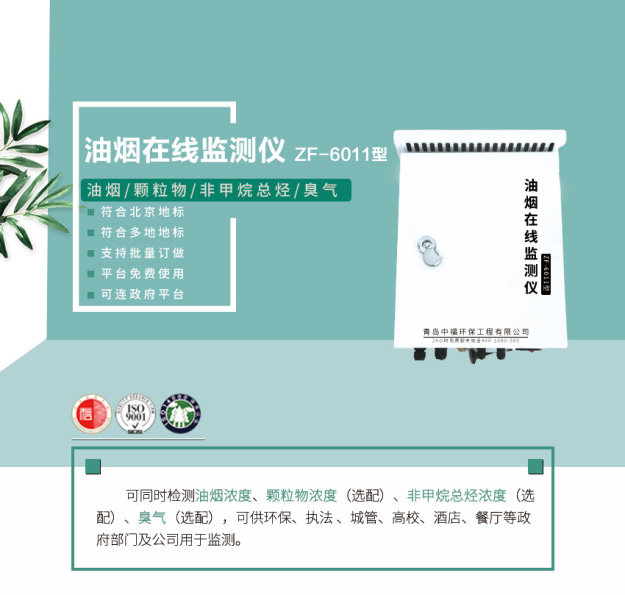 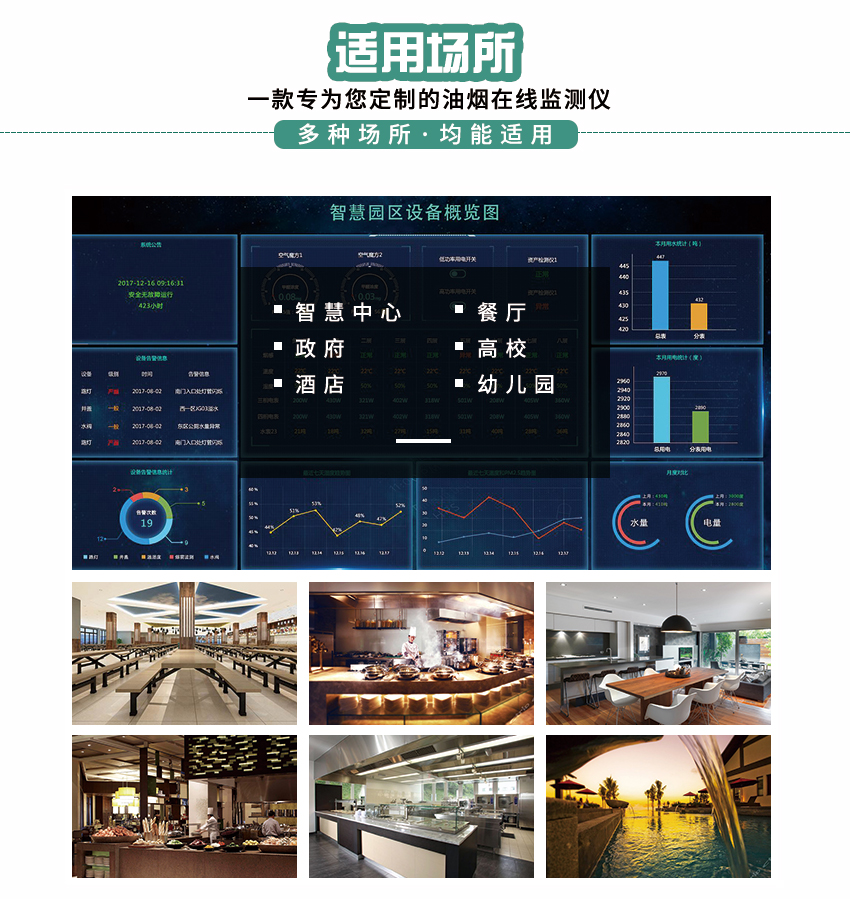 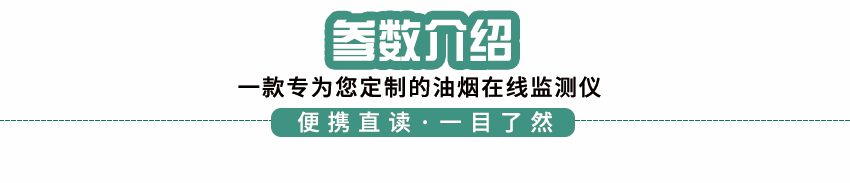 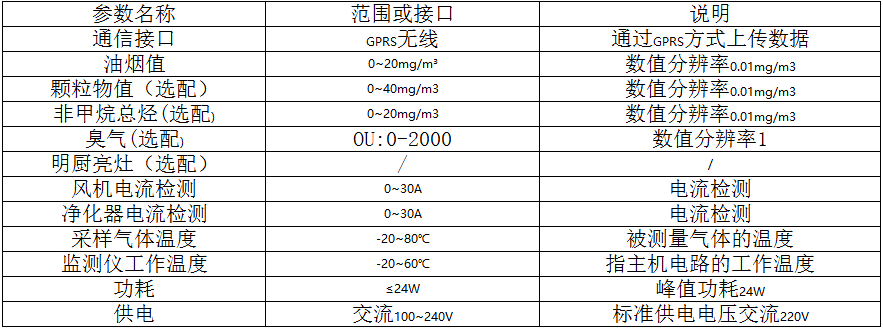 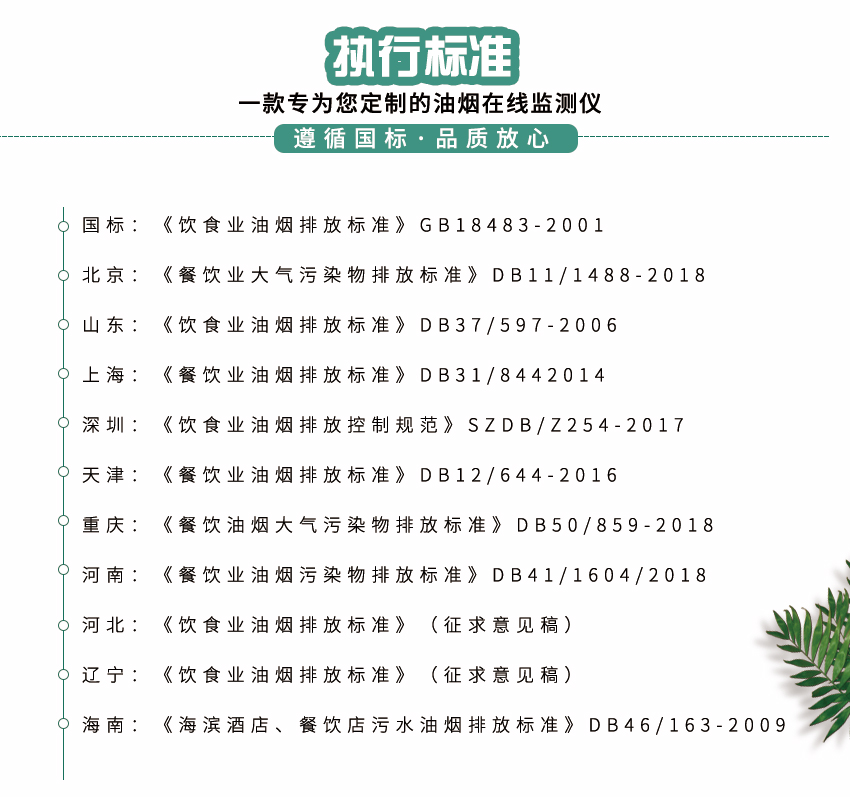 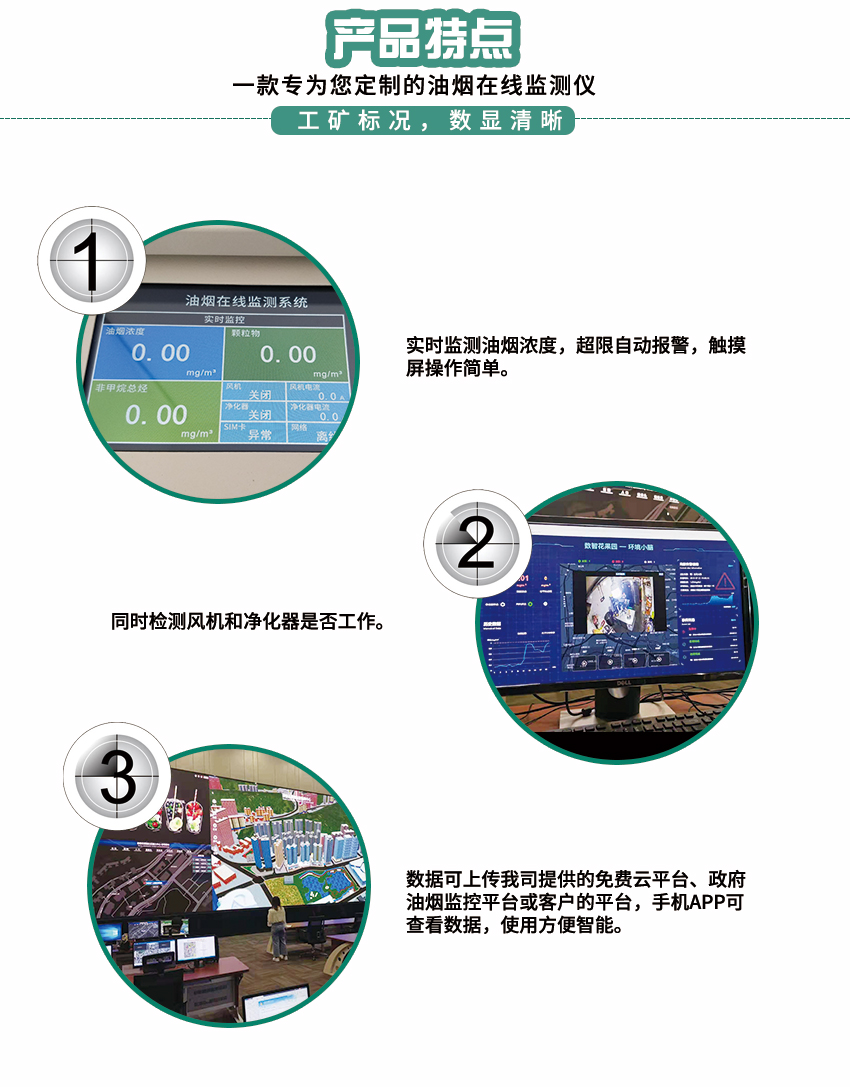 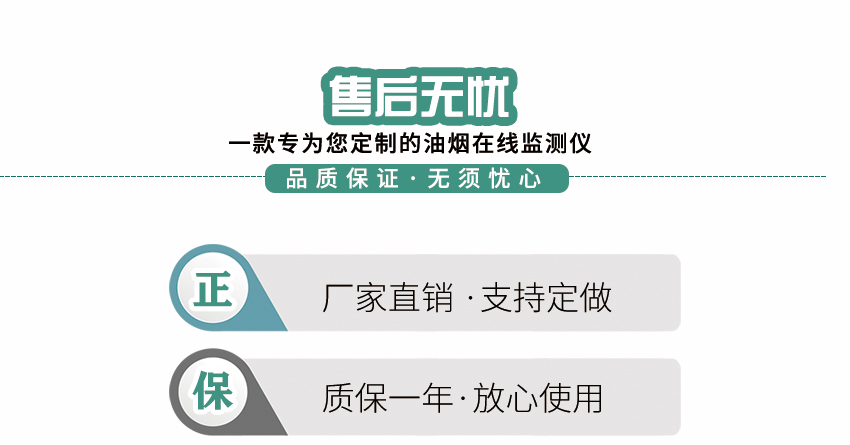 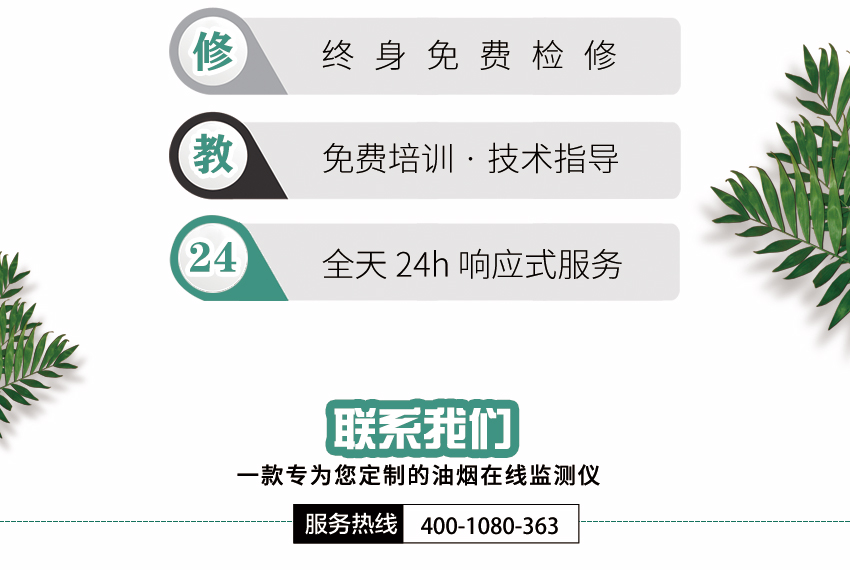 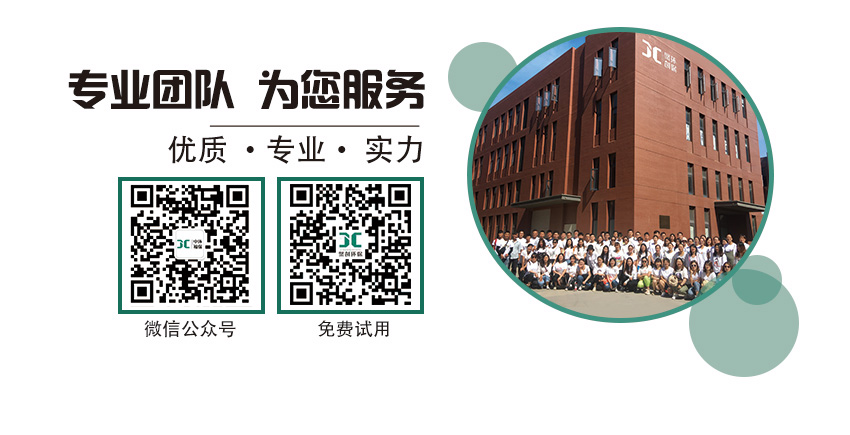 